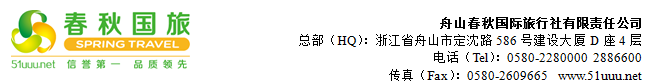 春遇察尔汗·甘青纯玩8日游行程单行程安排费用说明其他说明产品编号479624出发地宁波市目的地甘肃省行程天数8去程交通飞机返程交通飞机参考航班无无无无无产品亮点【行程亮点】【行程亮点】【行程亮点】【行程亮点】【行程亮点】产品介绍保障升级，贴心服务，放心出行！保障升级，贴心服务，放心出行！保障升级，贴心服务，放心出行！保障升级，贴心服务，放心出行！保障升级，贴心服务，放心出行！行程详情行程简介 由于线路为当地散客拼团，在不减少景点的情况下，行程游览时间约顺序可能会有所调整费用包含大交通：	往返航班经济舱大交通：	往返航班经济舱大交通：	往返航班经济舱费用不包含1.行程中列明未含或行程以外活动项目所需的自费项目、酒店内的酒水、洗衣等一切私人开支；1.行程中列明未含或行程以外活动项目所需的自费项目、酒店内的酒水、洗衣等一切私人开支；1.行程中列明未含或行程以外活动项目所需的自费项目、酒店内的酒水、洗衣等一切私人开支；预订须知A、此次活动受旅游局、各景区大力支持，门票已享受最优惠政策，在旅游过程中，如未发生的门票，我社不予退款。（包括不可抗力因素或天气因素导致景点不能正常游览时间约）温馨提示一、交通：退改规则团队一经确认，如有退团，按照实际产生的损失收取相关费用。保险信息旅游合同补充协议